П Р О Г Р А М М А6 этап Фестиваля лыжероллерных дисциплин «Гонка с масс-стартом», на призы парка «ПАТРИОТ»д. Алабино, Наро-Фоминский р-н, парк «ПАТРИОТ»20 мая 2017 гСпортивно-патриотическое воспитание как одно из приоритетных направлений государственной политики в сфере физической культуры и спорта РФ.Мирных побед Вам, уважаемые участники соревнований!ПРЕДВАРИТЕЛЬНАЯ РЕГИСТРАЦИЯ ОБЯЗАТЕЛЬНАЗаявки принимаются до 15.00, 19.05.17Ссылка для регистрации:http://artasport.ru/predstoyaschie-meropriyatiya/predstoyaschie-meropriyatiya_86.htmlМожно отправить заявку на электронную почту: glo-tanya@yandex.ru Телефоны для справок: 8-916-636-37-10 Ирина, 8 -916-730-86-20 Татьяна, 8-985-905-11-04 Карина8.30-12.45 – Регистрация участников и выдача номеров.Регистрация участников завершается за 30 минут до старта в забеге возрастной группы. ПЕРВЫЙ БЛОК - детско-юношеский11.00 – ДМ 1, ДД 1– 5 км (1 круг по 5 км), № 1-5011.05 –ДМ 2, ДД 2 – 5 км (1 круг по 5 км), № 51-10011.10 – Д ср, Д мл – 5 км (1 круг по 5 км), № 101-15011.15 – Ю мл, Д ст – 10 км (2 круга по 5 км), № 151-20011.30 – Ю ср, Ю ст – 10 км (2 круга по 5 км), № 201-250Награждение призеров и победителей сразу после финиша в подгруппе. ВТОРОЙ БЛОК – спортсмены основного возраста12.00 – М3 – 12 км (1 круг по 12 км), № 1-5012.05 – Ж0, Ж1, ЖЮ, М4, Ж2 – 12 км (1 круг по 12 км), № 51-10012.15 – М 2 – 24 км (2 круга по 12 км), № 101-15012.45 – М 1 – 24 км (2 круга по 12 км), № 151-20013.15 – М 0, МЮ– 24 км (2 круга по 12 км), № 201-250Награждение призеров и победителей сразу после финиша в подгруппе. Требования к участникам соревнований и условия их допускаПроезд к месту проведения соревнований:Проезд на личном транспорте: 
Из Москвы по Минскому шоссе (трасса М1) ехать до указателя «Парк «Патриот»», примерно , по указателю вправо на понтонную эстакаду, далее прямо до автомобильной парковки. Чтобы подъехать к лыжероллерной трассе максимально близко, необходимо проехать в дальний левый угол парковки (ориентир – вышка сотовой связи)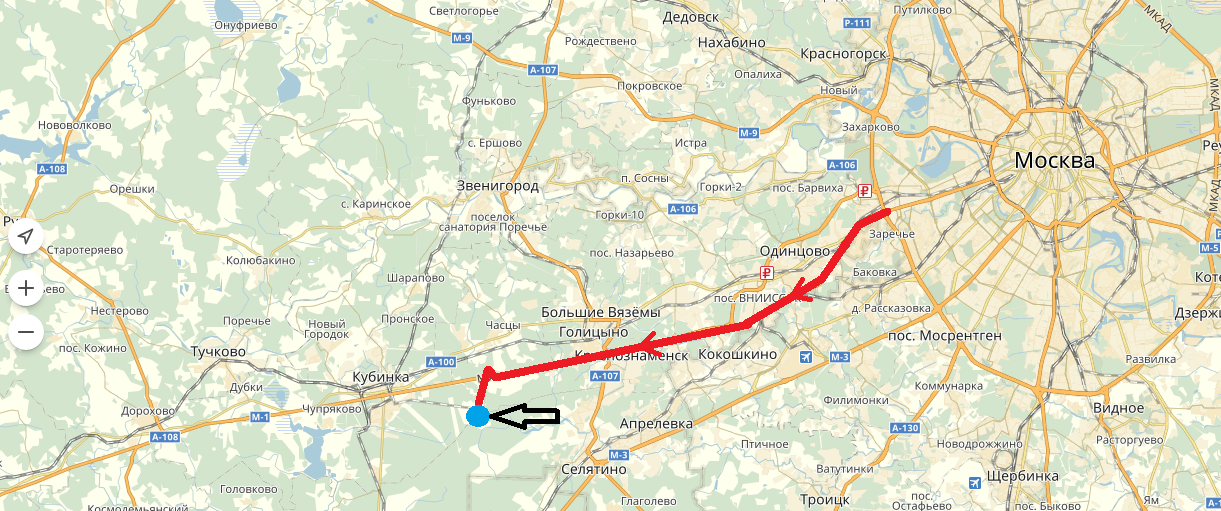 Проезд общественным транспортом: 
На пригородном поезде или экспрессе, отбывающем от Белорусского ж/д вокзала, доехать до ж/д станции Кубинка-1, сесть на бесплатное маршрутное такси с логотипом "Танковый музей". 
Внимание! Маршрутное такси курсирует только в выходные и праздничные дни!Время отправления от ж.д./станции Кубинка-1 до ЦМ БТВТ: 
9:30, 10:40, 11:15, 12:15, 13:00, 13:55, 14:35, 15:40, 16:20, 17:20, 17:55 Время отправления от ЦМ БТВТ до парка "Патриот": 
9:45, 11:30, 13:15, 14:50, 16:40, 18:10 Время отправления от ЦМ БТВТ до ж.д./станции Кубинка-1: 
10:55, 12:30, 14:15, 16:00, 17:35 Время отправления от парка "Патриот" до ж.д./станции Кубинка-1: 
10:05, 11:50, 13:30, 15:10, 17:00, 18:30Посадка и высадка пассажиров на промежуточных остановках не производится
* Также можно добраться на маршрутном такси № 59 (ст. Кубинка - Сосновка) 

Время работы: 6:30 - 21:30 (интервал движения 30 минут) остановка по требованию "Танковый музей" Телефон для уточнения проезда: 8-916-782-07-57 (Андрей)Стартовый взнос: 500 рублей для групп МЮ, ЖЮ, М, Ж, М1, Ж1, М2, М3.  100 рублей для групп Ж2, М4, ЮСТ, ДСТ, ЮСР, ДСР, ЮМЛ, ДМЛ, ДМ 2, ДД 2, ДМ 1, ДД 1Телефон для справок: 8-916-636-37-10 Ирина№№ п/пСокращенное наименование группыПолноенаименование группыГод рожденияДистанция1ДМ 1, ДД 1дети-мальчики, девочки первой группы2007 г.р. и мл.5 км2ДМ 2, ДД 2дети-мальчики, девочки второй группы2005-2006 г.р.5 км3Ю мл, Д млюноши, девушки младшего возраста2003-2004 г.р.10 км/5 км4Ю ср, Д срюноши, девушки среднего возраста2001-2002 г.р.10 км/5 км5Ю ст, Д стюноши, девушки старшего возраста1999-2000 г.р.10 км/5 км6МЮ, ЖЮюниоры, юниорки1997-1998 г.р.24 км/12 км7М0, Ж0мужчины, женщины основного возраста1996-1977 г.р.24 км/12 км8М1, Ж1мужчины, женщины первой возрастной гр.1976- 1967г.р.24 км/12 км9М2мужчины второй возрастной группы1966-1957 г.р.24 км10Ж2женщины второй возрастной группы1956 г.р. и ст.12 км11М3мужчины третьей возрастной группы1956-1947 г.р.12 км12М4мужчины четвертой возрастной гр.1946 и старше12 км